Miss Valeriia Sergienko, there are still some places need to revise as following:Content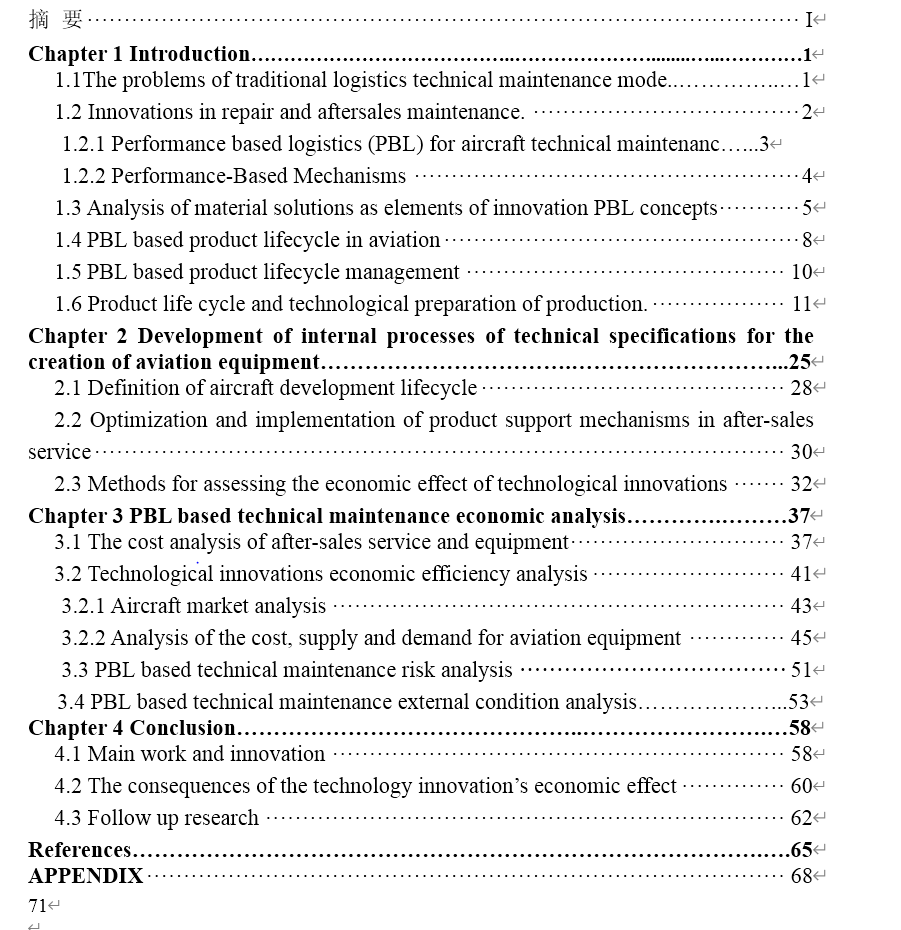 Title format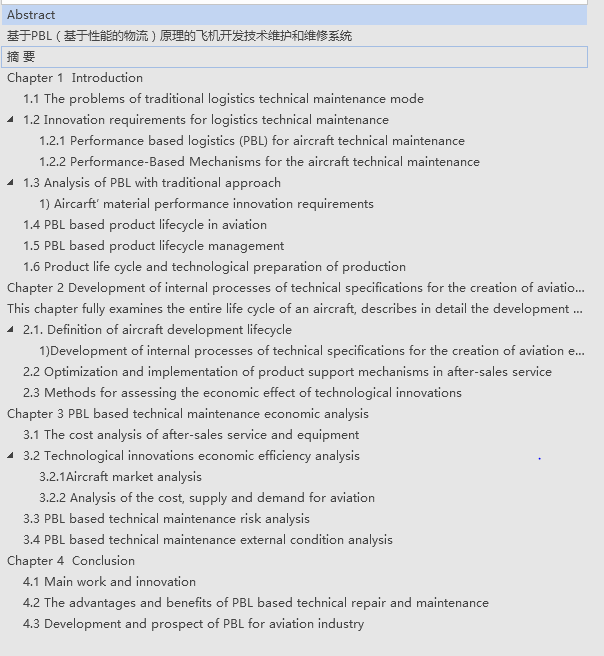 